Material Master 1Answers to finding out facts about JapanNone. Japan is surrounded by sea. 8Tokyo126.92 million70-75% (On the Nature and Climate page it states that 75% of the country is mountainous, while on the Regions of Japan page it says that Mountainous areas account for more than 70% of Japan’s land)3 years30-40 in a typical elementary classKanjiSumoMaterial Master 2Map of Japan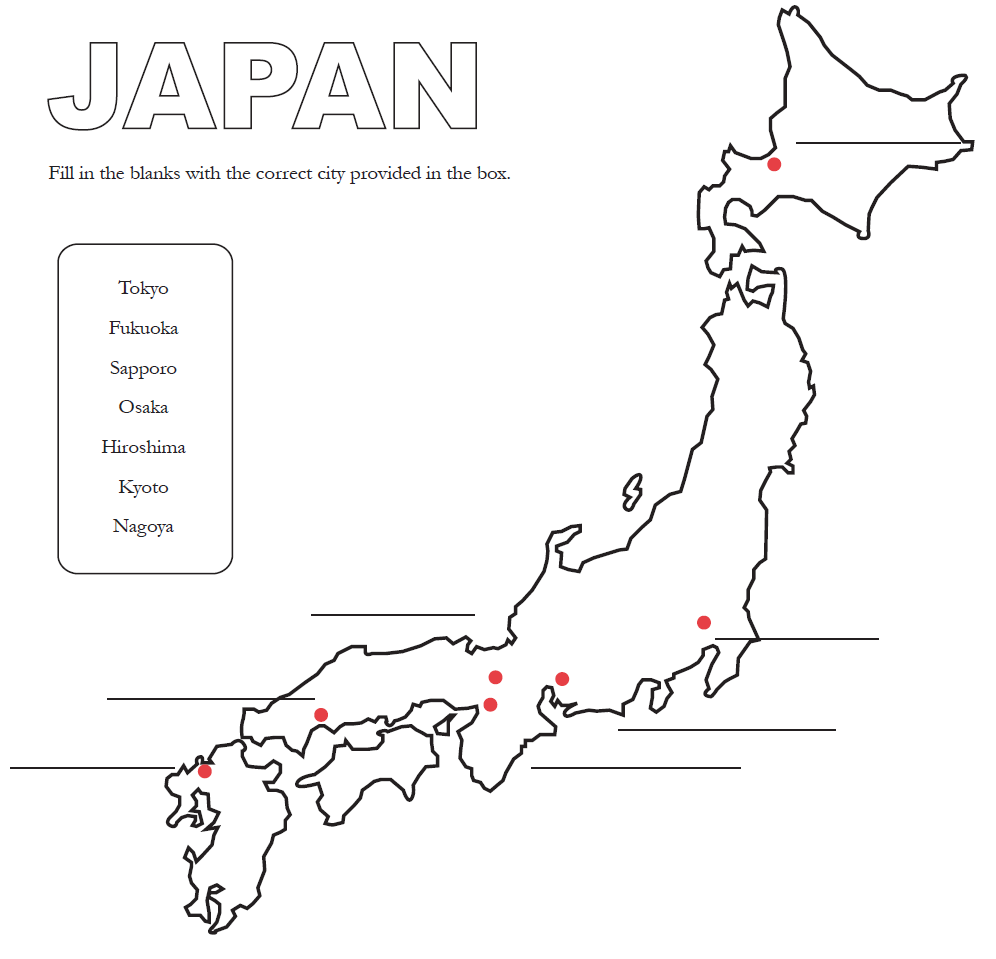 *Map sourced from  https://layers-of-learning.com/printable-map-of-japan/ Material Master 3Cities of JapanMatch the city with the correct statement. Material Master 4Eating out in Japan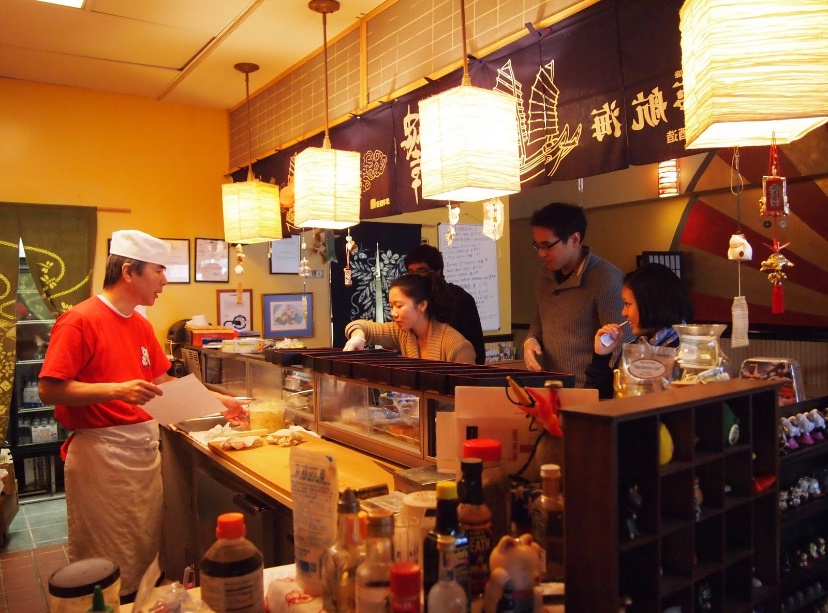 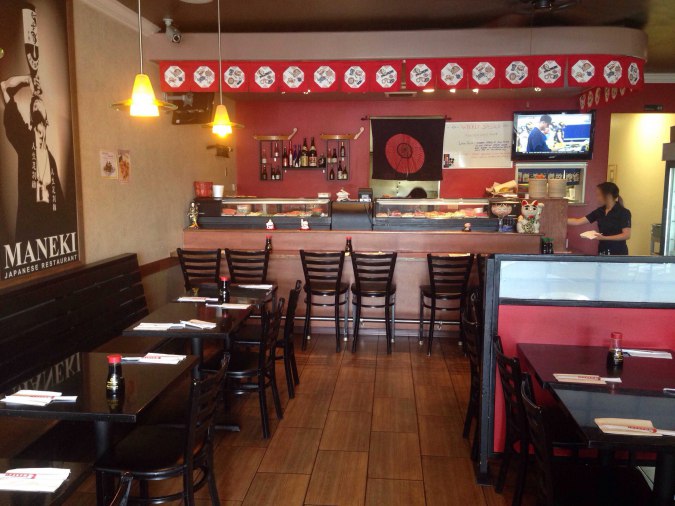 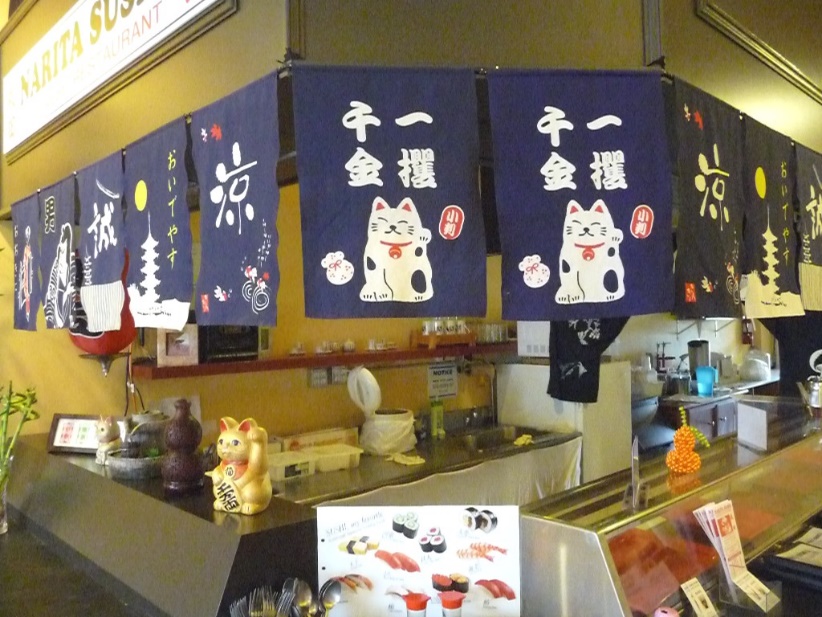 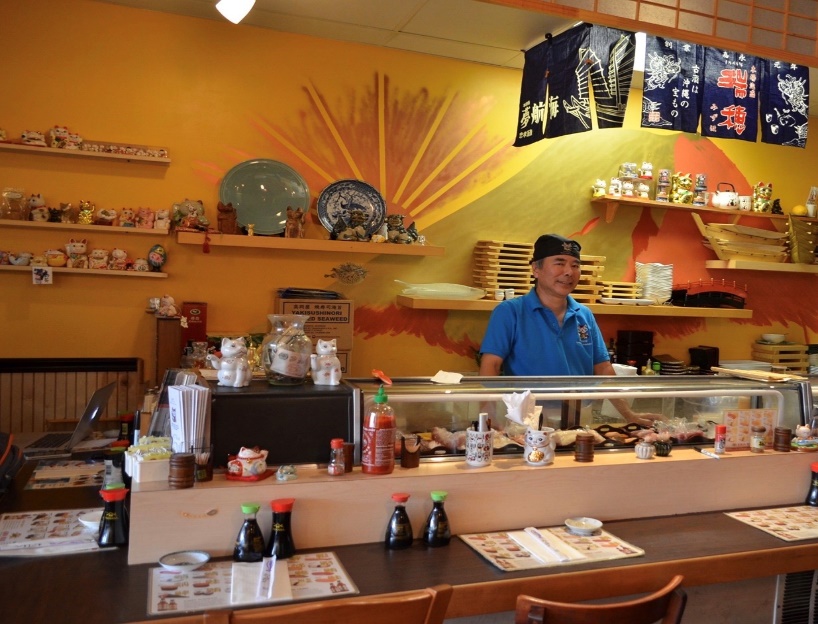 Material Master 5Answers for finding the Cat in the photoMaterial Master 6Maneki Neko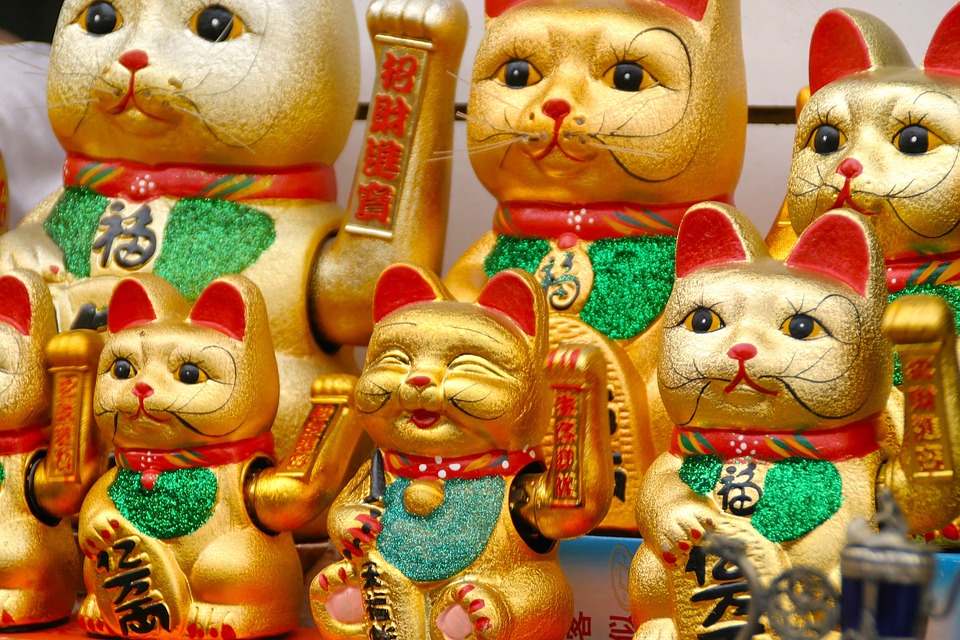 *Photo sourced from https://pxhere.com/no/photo/677947 Material Master 7Taste testingMaterial Master 8	Comparing eating lunch in New Zealand with eating lunch in Japan	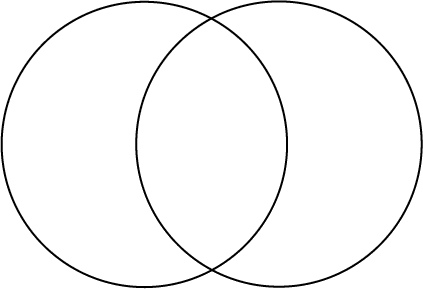 Material Master 9Lunch at a Japanese School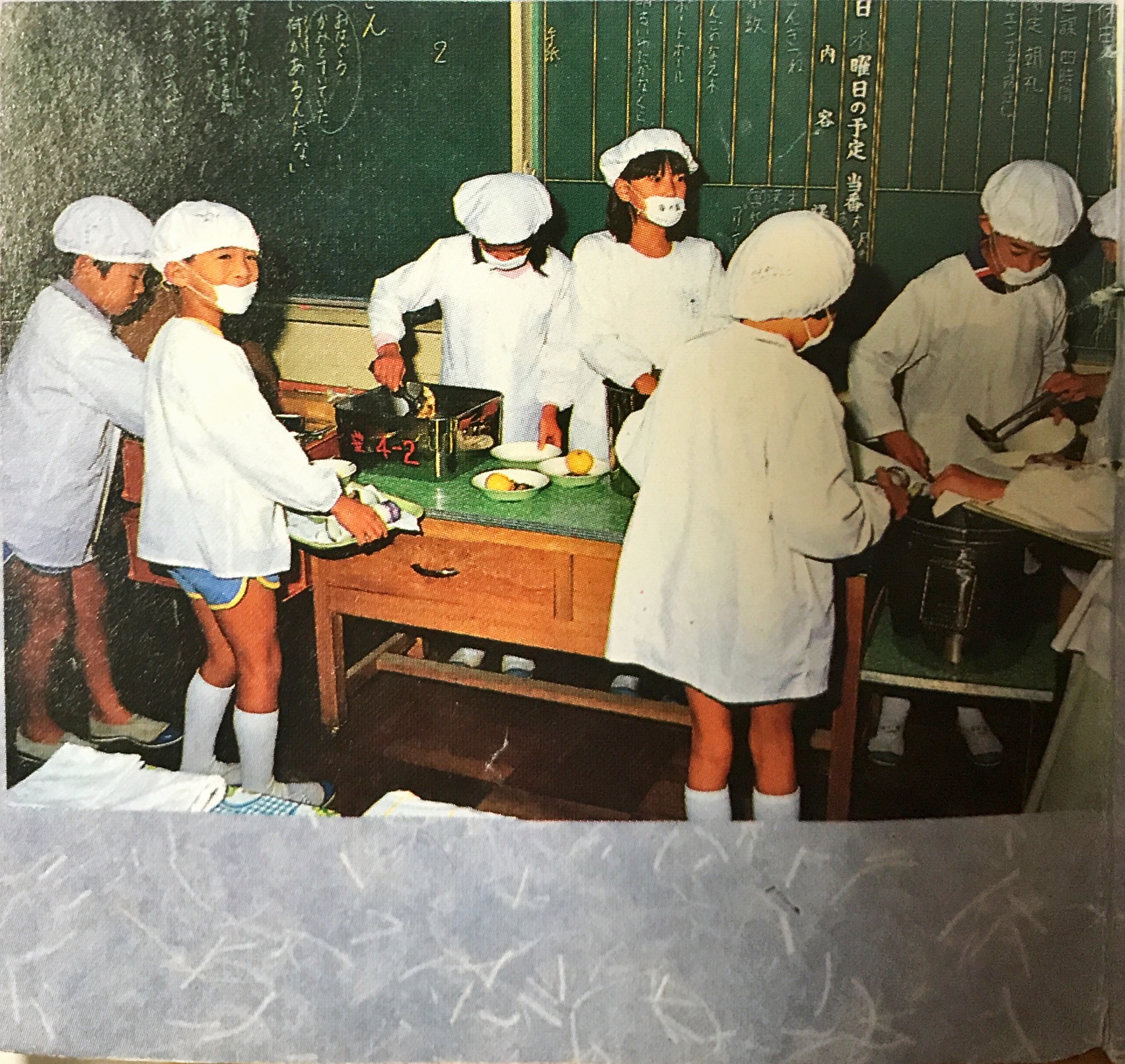 Material Master 10Food reviews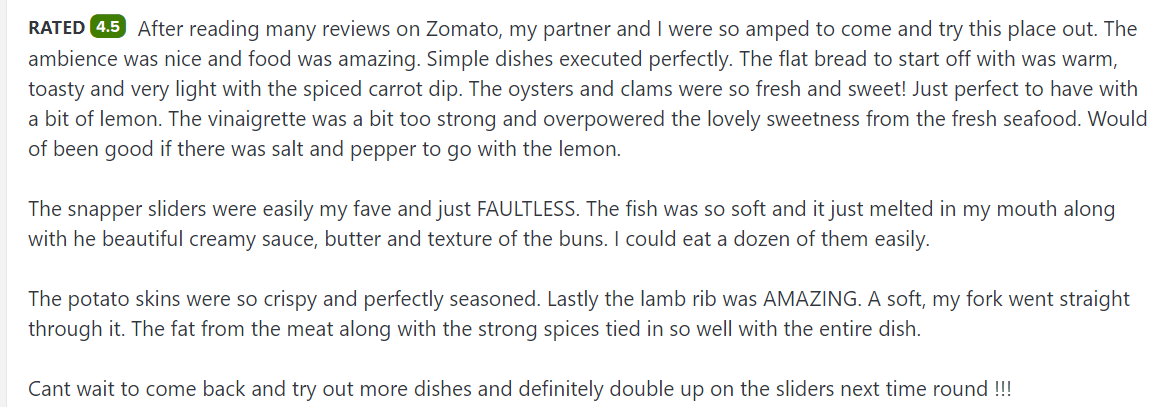 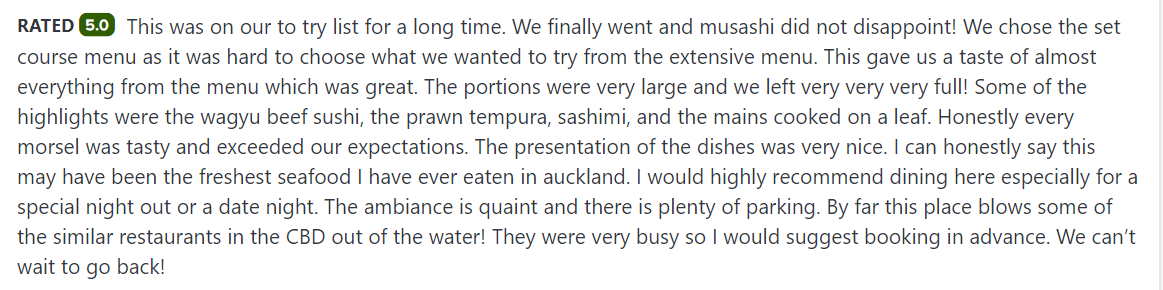 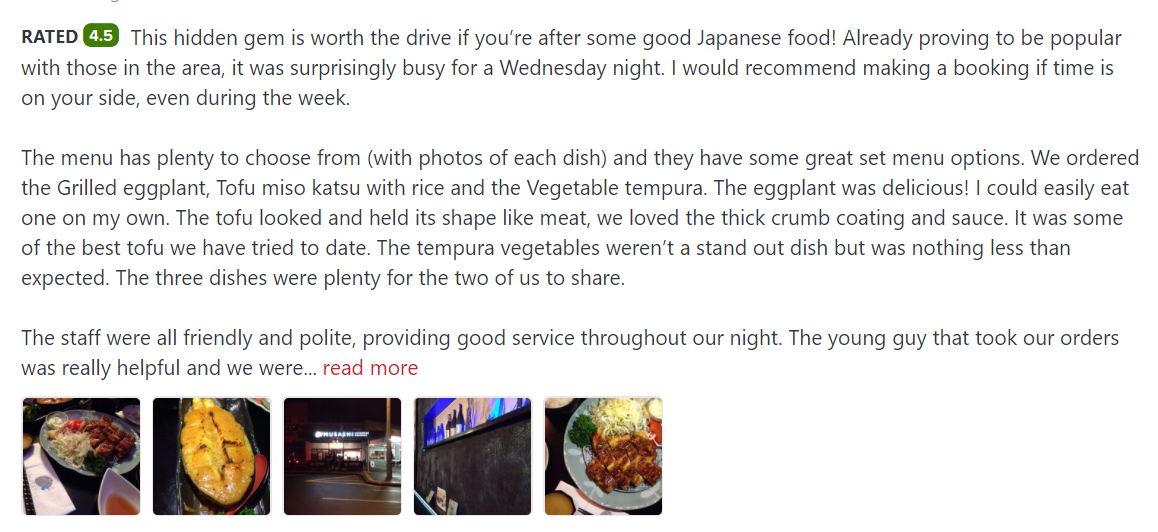 Material Master 11Sushi reviews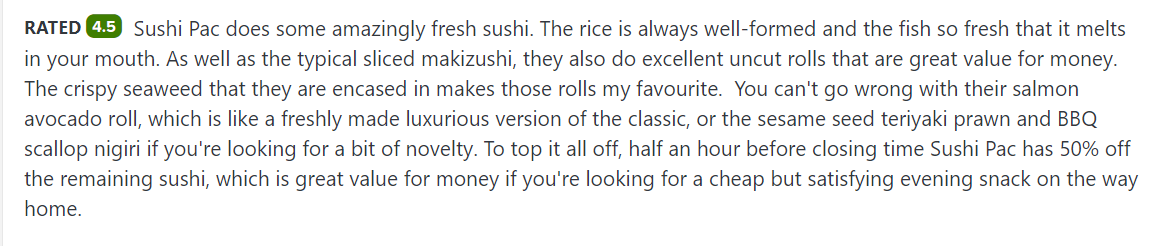 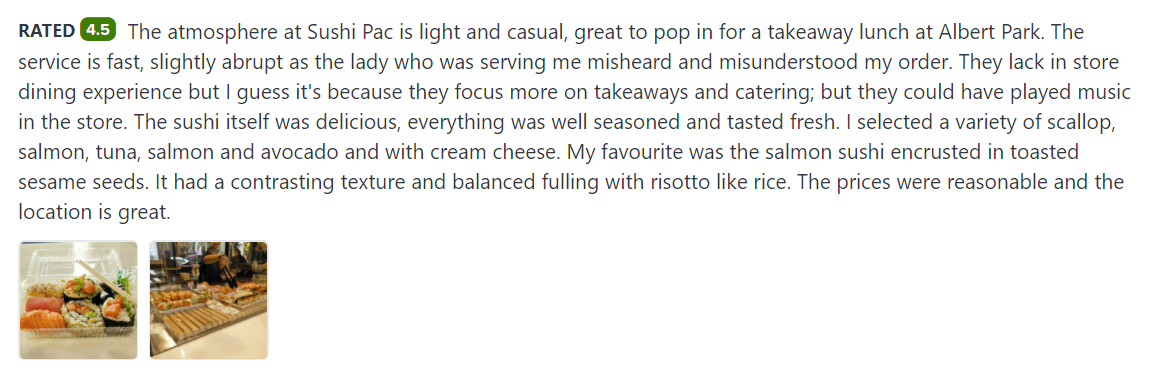 Material Master 12Menus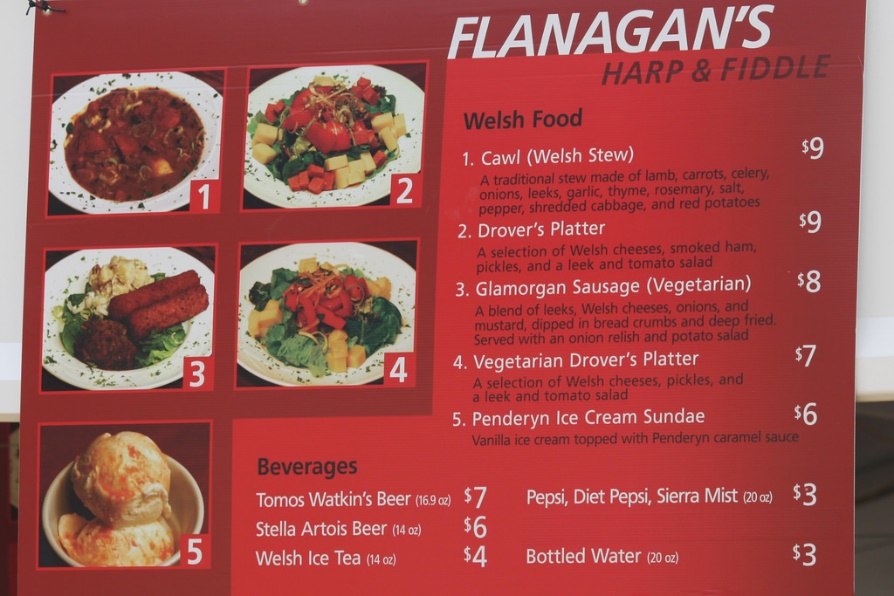 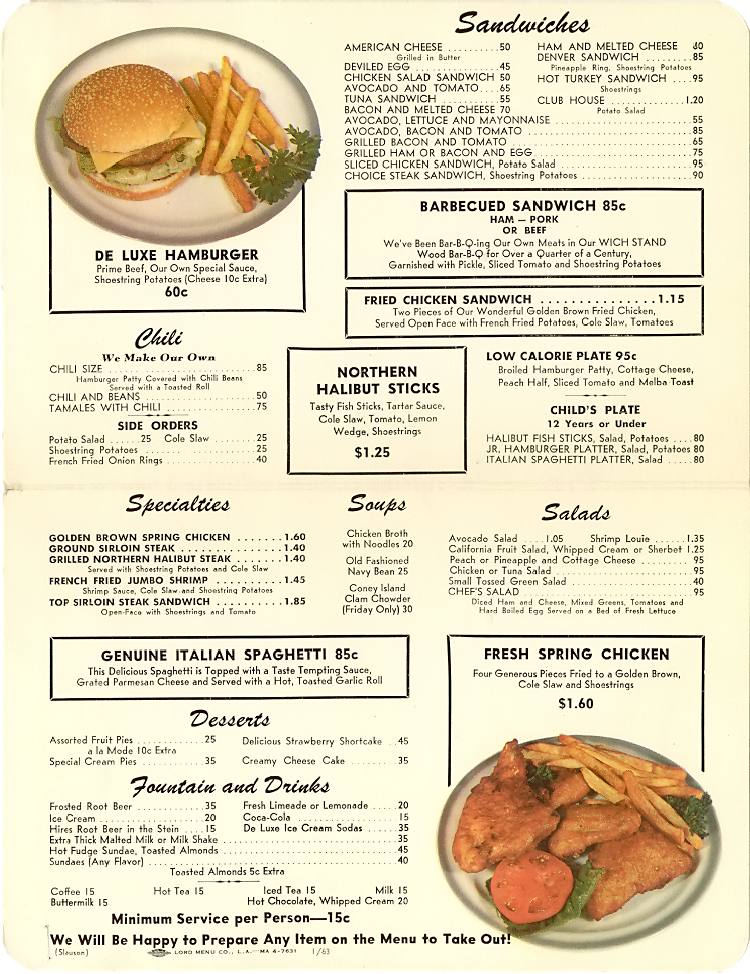 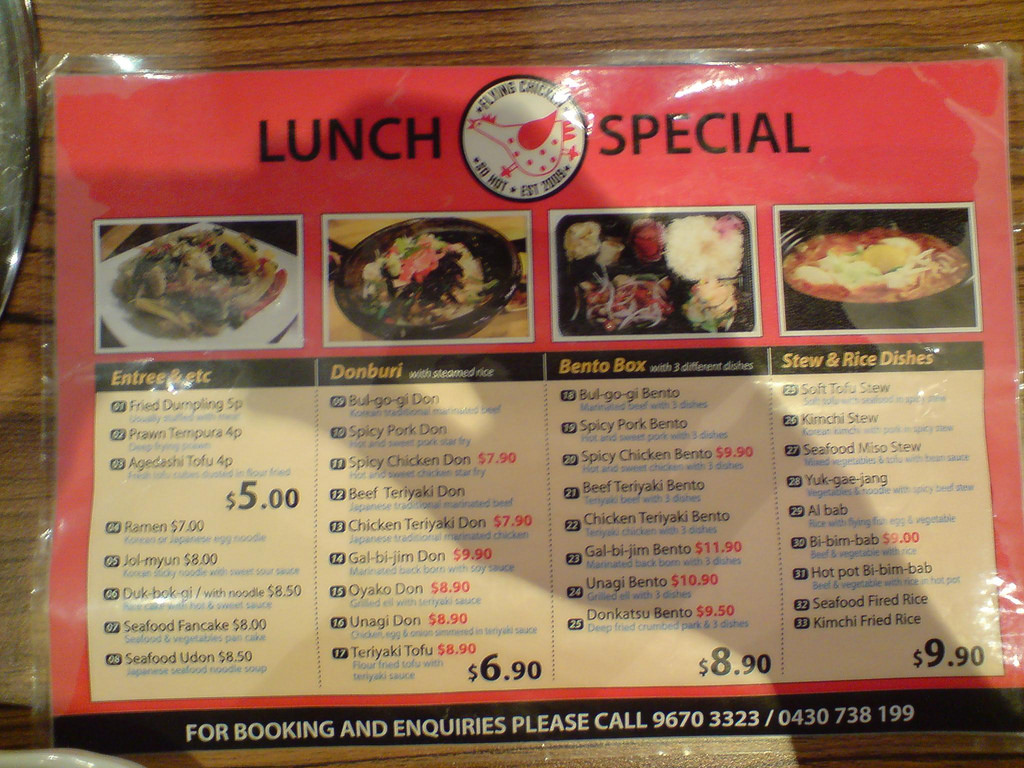 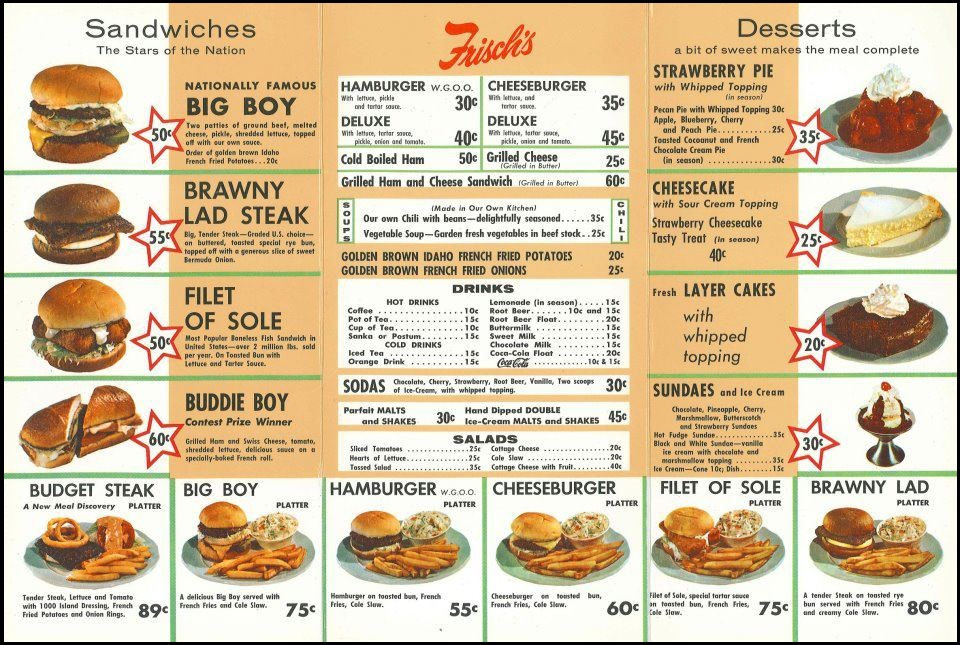 TokyoThis city is close to Seoul (in Korea) and is known as an important harbour city. FukuokaThis city was hit by an atomic bomb in World War IISapporoTwo popular sites in this city are The Atsuta ShrineTV TowerOsakaThis city is the capital of Japan and it is one of the largest cities in the world. HiroshimaThere are thousands of temples and shrines in this city. KyotoThis city is the largest city that is on the island of Hokkaido.NagoyaThis city is one that is an ancient Japanese city.English name of ingredientJapanese name of ingredient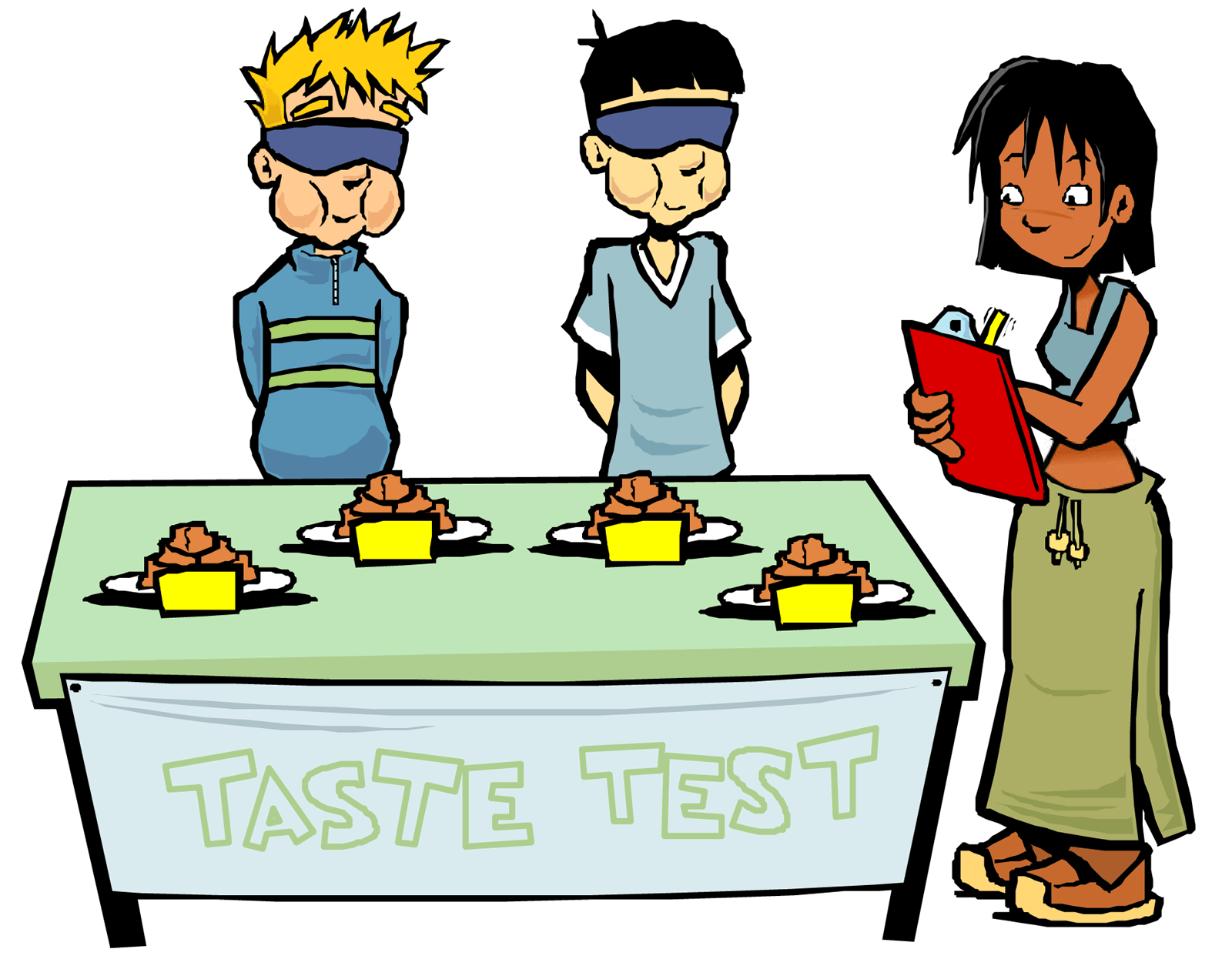 Tastes likeMy rating out of 10Japanese RiceGohanJapanese Soy SauceMiso PasteBonito FlakesKatsuoboshiRice vinegarKomezuSoba noodlesSeaweed sheetsNoriDehydrated seaweedWakamePanko Bread Crumbs